Русский Православный Приход Покрова Пресвятой Богородицы в Граце (Московский Патриархат)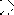 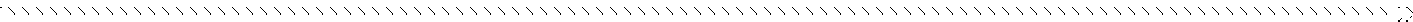 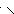 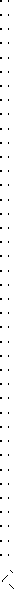 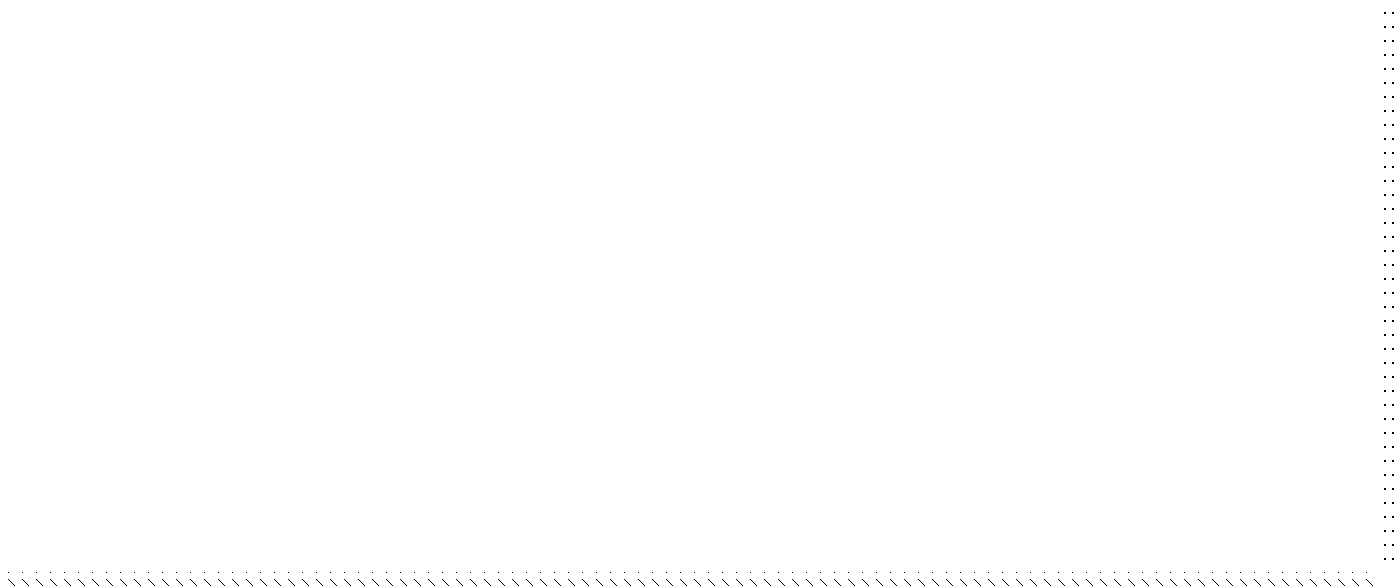 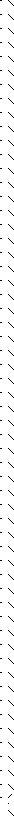 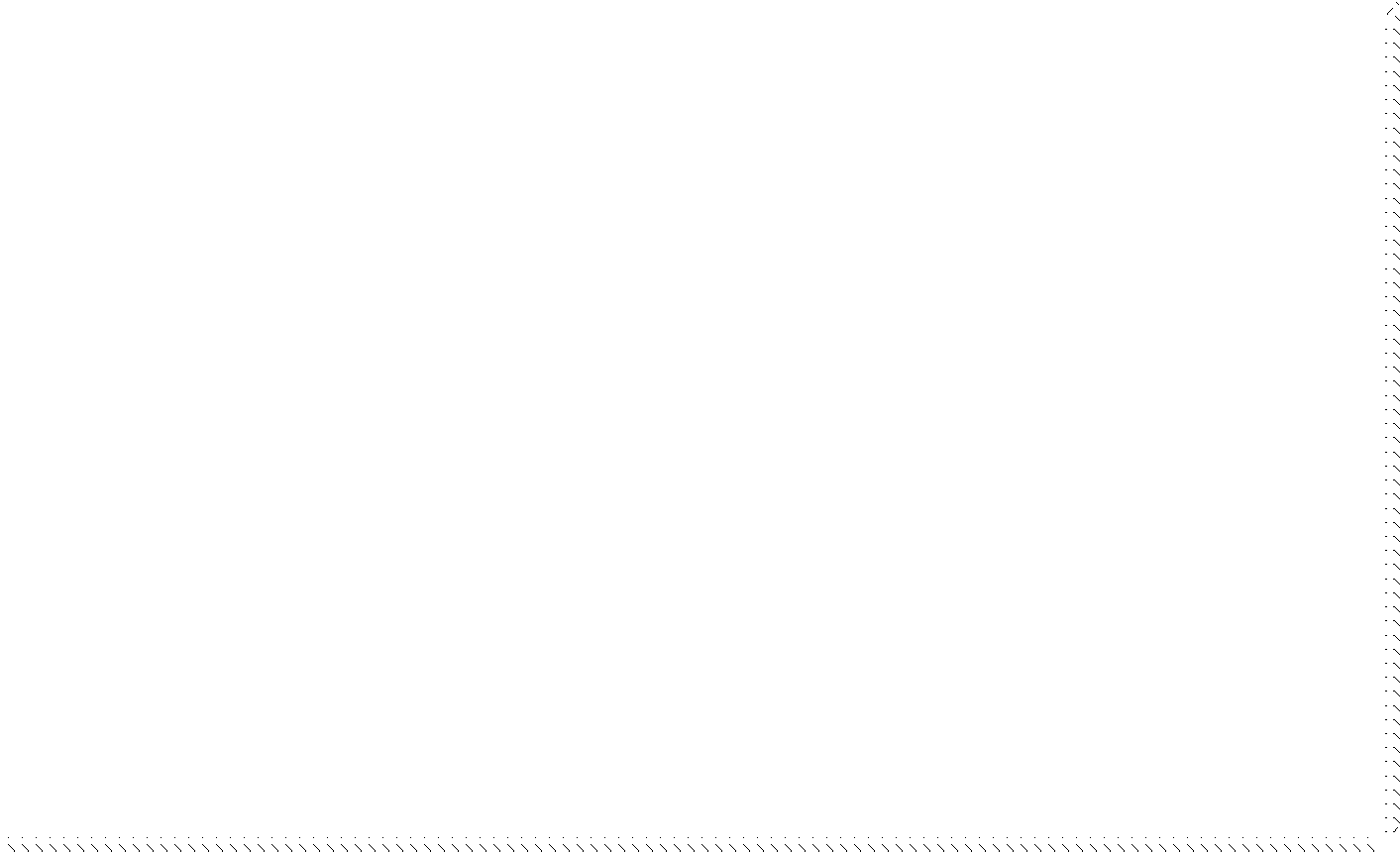 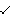 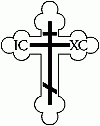 Russisch-orthodoxe Kirchengemeinde zu Mariae Schutz (Moskauer Patriarchat)Расписание Литургий на 2019 годGöttliche Liturgien im Jahr 2019Начало Литургии в 9.30, исповеди в 9.00Liturgie um 9.30, Beichte um 9.00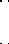 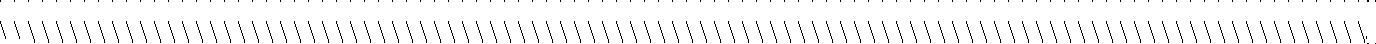 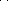 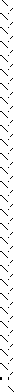 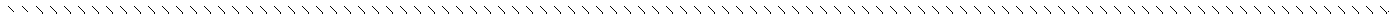 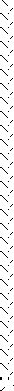 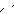 Январь / Jänner12.01.19, суббота/ Samstag 9:30Январь / Jänner26.01.19, суббота/ Samstag 9:30Февраль / Februar02.02.19, суббота/ Samstag 9:30Февраль / Februar23.02.19, суббота/ Samstag 9:30Март / März02.03.19, суббота/ Samstag 9:30Март / März30.03.19, суббота/ Samstag 9:30Апрель / April13.04.19, суббота/ Samstag 9:30Апрель / April20.04.19, суббота/ Samstag 9:30Май  / Mai18.05.19, суббота/ Samstag 9:30Май  / Mai25.05.19, суббота/ Samstag 9:30Июнь  / Juni01.06.19, суббота/ Samstag 9:30Июнь  / Juni08.06.19, суббота/ Samstag 9:30Сентябрь / September07.09.19, суббота/ Samstag 9:30Сентябрь / September28.09.19, суббота/ Samstag 9:30Октябрь / Oktober05.10.19, суббота/ Samstag 9:30Октябрь / Oktober26.10.19, суббота/ Samstag 9:30Ноябрь / November02.11.19,  суббота/  Samstag 9:30Ноябрь / November30.11.19, суббота/ Samstag 9:30Декабрь / Dezember07.12.19, суббота/ Samstag 9:30Декабрь / Dezember14.12.19, суббота/ Samstag 9:30